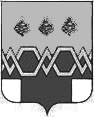 С О Б Р А Н И Е           Д Е П У Т А Т О ВМ А К С А Т И Х И Н С К О Г О       Р А Й О Н А                                                Т В Е Р С К О Й       О Б Л А С Т ИРЕШЕНИЕ        От 29 октября  2018 г.                                                                                        №19  Об утверждении графика приемаграждан Максатихинского районадепутатами Собрания депутатовМаксатихинского района.В соответствии с Федеральным законом от 06.10.2003 №131-ФЗ «Об общих принципах организации местного самоуправления в Российской Федерации», на основании статьи 27 Устава муниципального образования Тверской области «Максатихинский район», Собрание депутатов Максатихинского района решило:1. Утвердить график приёма граждан Максатихинского района на ноябрь-декабрь 2018 года согласно приложения.2. Обнародовать данное решение в порядке, установленном для официального обнародования решений Собрания депутатов Максатихинского района, а также разместить на официальном сайте администрации Максатихинского района в информационно-телекоммуникационной сети «Интернет». 3. Настоящее решение вступает в силу с момента  подписания.Председатель Собрания депутатовМаксатихинского района                                                               Н.А.КошкаровПриложение к решению Собрания депутатов                                                                           Максатихинского района                                                                           от 29.10.2018 г. № 19ГРАФИКприёма граждан Максатихинского района депутатами Собрания депутатов Максатихинского района в ноябре-декабре 2018 годаВремя приёма: с 10.00 ч. до 12.00 ч.Место приёма: ул. Красноармейская д.5, администрация Максатихинского района, 1 этаж, зал заседаний; избирательный округ.№п/пФ. И. О.НоябрьДекабрьМесто приёма1.Аристархова В.Н14.11(Малышево-10.00)20.12(Малышево – 10.00)Здание администрации сельского поселения2.Беляева Н.В. 14.11 (Кострецы – 11.00        20.11(Ключевая- 11.0005.12(Трестна,- 11.00Ривицкий- 13.00) Здания администраций сельских поселений3.Галактионова Л.В.15.11 (Сидорково - 11.00 ДК), 23.11(администрация Максатихинского района)06.12 (Заречье - 14.00)14.12(администрация Максатихинского района) Здание администрации сельского поселения;администрация Максатихинского района, 1 этаж, зал заседаний4.Иванова  С.А. 14.11 (д.Каменка – 10.00)18.12(Кистутово-10.00)   Здание администрации сельского поселения;школа5.Иванова Т.А.6.11(с.Рыбинское Заручье - 10.00)6.12(д.Фабрика- 10.00) Здание администрации сельского поселения;Актовый зал д.№4 д.Фабрика 6.Кошкаров Н.А.7.1121.115.1218.12  Администрация Максатихинского района7.Михайлова З.В.16.1119.12 Администрация Максатихинского района8.Мирон С.Д.15.1113.12 п.Максатиха, ул. Спортивная, д.22 «Б», второй этаж9.Николаева Л.Е.20.11 18.12 д. Сидорково, кабинет врача общей практики 10.Орехов Д.Н.22.11(Ривицкий- 10.00Трестна-12.00)28.12(Кострецы-10.00)Здания администраций сельских поселений11.Овчинников И.К.09.11(д.Ручки -10.00)07.12(д.Горка- 10.00)Здание администрациисельского поселения;ДК д.Горка12.Орлова В.А.12.1117.12 Администрация Максатихинского района13.Паровозин В.М.13.11(с.Сельцы – 10.00)25.12(д.Буденовка – 10.00   Здания администраций сельских поселений14.Половецкая Г.А.14.11 26.12  Администрация Максатихинского района15.Саперов Н.П.14.11(п.Труженик – 10.00)18.12(Малышево – 10.00)  Здания администраций сельских поселений16.Чигрина Н.А.22.1120.12 Администрация Максатихинского района17.Шаталова Е.В.20.1122.12 Избирательный округ (Краснослободской двухмандатный избирательный округ № 10)